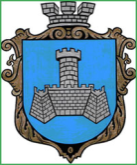 Українам. Хмільник  Вінницької областіР О З П О Р Я Д Ж Е Н Н Я МІСЬКОГО  ГОЛОВИ від 17 лютого 2020 р.                                                   № 62 –рПро проведення   позачерговогозасідання виконкому міської ради      Розглянувши лист директора Хмільницької дитячо-юнацької спортивної школи Бабюка М.М. від 14.02.2020року №01-08/29   ,відповідно до п.п.2.2.3 пункту 2.2 розділу 2 Положення про виконавчий комітет Хмільницької міської ради 7 скликання, затвердженого  рішенням 46 сесії міської ради 7 скликання від 22.12.2017р. №1270, керуючись ст. 42, ст.59 Закону України „Про місцеве самоврядування в Україні”:Провести  позачергове засідання виконкому  міської  ради  17.02.2020 року о 80.00 год., на яке винести наступне питання:2.Загальному відділу міської ради  ( О.Д.Прокопович) довести це  розпорядження до членів виконкому міської ради та всіх зацікавлених суб’єктів.3.Контроль за виконанням цього розпорядження залишаю за собою.                    Міський голова                            С.Б.РедчикС.П.МаташО.Д.ПрокоповичН.А.Буликова1Про затвердження проектно-кошторисної документації робочого проекту «Реконструкція стадіону (2-х трибун, футбольного поля, л/а доріжок) по вул.Столярчука,23 в м.Хмільнику Вінницької області» Про затвердження проектно-кошторисної документації робочого проекту «Реконструкція стадіону (2-х трибун, футбольного поля, л/а доріжок) по вул.Столярчука,23 в м.Хмільнику Вінницької області» Доповідає: Сташко Андрій Володимирович  Заступник міського голови з питань діяльності виконавчих органів міської ради